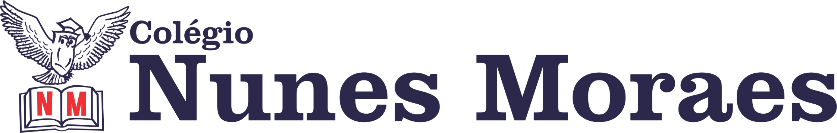 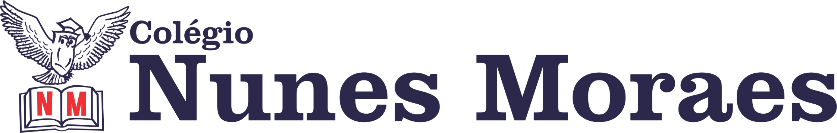 DIA: 09 DE JUNHO DE 2020 - 3°ANO E.F1ªAULA: PORTUGUÊS Componente Curricular: PortuguêsObjeto de Conhecimento: Carta pessoalAprendizagens Essenciais: Identificar os elementos da carta Olá, querido(a) aluno(a)! Hoje, você vai estudar usando um roteiro de estudos. Mas o que é um roteiro de estudos? É um passo a passo pensado para te auxiliar a estudar o assunto da vídeo aula de uma maneira mais organizadaPara a aula você vai precisar do livro de PortuguêsLink da aula: https://youtu.be/0cy1axd1xI4Passo 1: Leitura de imagem da página 45Leitura do texto da página 46: O Natal do CarteiroAtividade da página 47Para relembrar: Leitura das páginas 48 e 49(enviar foto da atividade pelo Whatsapp para registro)2ªAULA: HISTÓRIAComponente Curricular: HistóriaObjeto de Conhecimento: Formas de lazer no passado e no presenteAprendizagens Essenciais: Comparar as relações de trabalho e lazer do presente com as de outros tempos e espaços, analisando mudanças e permanências Olá, querido(a) aluno(a)!Hoje, você vai estudar usando um roteiro de estudos. Mas o que é um roteiro de estudos? É um passo a passo pensado para te auxiliar a estudar o assunto da vídeo aula de uma maneira mais organizadaPara a aula você vai precisar do livro de História e Geografia Link da aula: https://youtu.be/a2VAGrKEWfUPasso 1: Leitura das páginas 36, 37, 38 e 39Explicação Passo 2: Para casa Casa: Resolver a página 39(enviar foto da atividade pelo Whatsapp para registro)3ªAULA: MATEMÁTICA Componente Curricular: MatemáticaObjeto de Conhecimento: Identificação e descrição de regularidades em sequências numéricas recursivasAprendizagens Essenciais: Reproduzir sequências numéricas, identificar o elemento faltoso em sequências ordenadas e números naturaisOlá, querido(a) aluno(a)!Hoje, você vai estudar usando um roteiro de estudos. Mas o que é um roteiro de estudos? É um passo a passo pensado para te auxiliar a estudar o assunto da vídeo aula de uma maneira mais organizadaPara a aula você vai precisar do livro de Matemática Link da aula: https://youtu.be/SN4q9JrTViMPasso1: Leitura da página 49 Atividade da página 49 e 50Passo 2: Para casaAtividade da página 48(enviar foto da atividade pelo Whatsapp para registro)